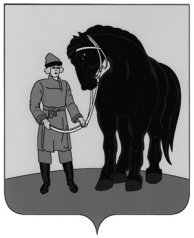 АДМИНИСТРАЦИЯ ГАВРИЛОВО-ПОСАДСКОГОМУНИЦИПАЛЬНОГО РАЙОНА ИВАНОВСКОЙ ОБЛАСТИПОСТАНОВЛЕНИЕот  17.01.2023  № 21-пО внесении изменений  в постановление администрации Гаврилово-Посадского муниципального района от 13.11.2013 № 567-п«О программе «Улучшение экологической обстановки Гаврилово-Посадского   муниципального  района»  (в  редакции  от 26.08.2014         № 411-п, от  30.07.2015  № 210-п,  от 16.11.2015   № 346-п,  от  29.03.2016  № 136-п, от 11.11.2016 № 537-п, от 29.12.2016 № 641-п, от 06.04.2017          № 190-п, от 09.11.2017  № 665-п, от 03.04.2018 № 158-п, от 30.11.2018        № 642-п, от 29.12.2018 № 710-п, 11.11.2019 № 646-п, от 29.11.2019 № 687-п, от 17.01.2020 № 21-п, от 30.11.2020 № 614-п, от 11.01.2021 № 09-п, от 22.11.2021 № 568-п, от 17.01.2022 № 29-п, от 19.09.2022 № 534-п, от 29.11.2022 № 688-п)	В соответствии со статьей 179 Бюджетного кодекса Российской         Федерации, постановлением администрации Гаврилово-Посадского           муниципального района Ивановской области от 23.08.2013 № 403-п «Об утверждении Порядка разработки, реализации и оценки эффективности     муниципальных  программ   Гаврилово - Посадского  муниципального      района», Уставом Гаврилово-Посадского муниципального района              Администрация   Гаврилово - Посадского   муниципального района                п о с т а н о в л я е т: 1. Внести в постановление администрации Гаврилово-Посадского      муниципального района  от 13.11.2013  № 567-п «О программе «Улучшение экологической обстановки Гаврилово-Посадского муниципального района» (в редакции  от  26.08.2014  № 411-п, от 30.07.2015 № 210-п, от  16.11.2015  № 346-п, от 29.03.2016  № 136-п, от 11.11.2016 № 537-п, от 29.12.2016          № 641-п, от 06.04.2017 № 190-п, от 09.11.2017 № 665-п, от 03.04.2018            № 158-п,  от 30.11.2018 № 642-п, от 29.12.2018 № 710-п, от 29.11.2019    №687-п,  от 17.01.2020 № 21-п, от 30.11.2020 № 614-п, от 11.01.2021 № 09-п, от 22.11.2021 № 568-п, от 17.01.2022 № 29-п, от 19.09.2022 № 534-п, от 29.11.2022 № 688-п)          изменения согласно приложению.2. Опубликовать  настоящее  постановление  в   сборнике   «Вестник Гаврилово-Посадского муниципального района» и разместить на              официальном сайте Гаврилово-Посадского муниципального района.3. Настоящее  постановление  вступает  в силу со дня официального опубликования. Глава  Гаврилово-Посадскогомуниципального района			                                В.Ю. ЛаптевПриложение к постановлению администрации Гаврилово-Посадского муниципального районаот  17.01.2023  № 21-пИ З М Е Н Е Н И Яв постановление администрации Гаврилово-Посадскогомуниципального района от 13.11.2013  № 567-п «О программе«Улучшение экологической обстановки  Гаврилово-Посадскогомуниципального района» (в редакции от 26.08.2014  № 411-п,от  30.07.2015 № 210-п,  от 16.11.2015 № 346-п, от  29.03.2016№ 136-п, от 11.11. 2016  № 537-п, от 29.12.2016 № 641-п, от 06.04.2017№ 190-п,  от 09.11.2017  № 665-п, от 03.04.2018 № 158-п, от 30.11.2018№ 642-п, от 29.12.2018 № 710-п, от 11.11.2019 № 646-п,от 29.11.2019 № 687-п, от 17.01.2020 № 21-п, от 30.11.2020 № 614-п, от 11.01.2021 № 09-п, от 22.11.2021 № 568-п, от 17.01.2022 № 29-п, от 19.09.2022 № 534-п, от 29.11.2022 № 688-п)         1. В приложении  к  постановлению «О программе «Улучшение         экологической обстановки Гаврилово-Посадского муниципального района»:         1) в разделе 1 «Паспорт программы» строки «Сроки реализации         программы» и «Объем ресурсного обеспечения программы» изложить в     следующей редакции:2) Раздел 4 «Ресурсное обеспечение реализации  муниципальной      программы» изложить в следующей редакции:«Раздел 4. Ресурсное обеспечение реализации  муниципальной программы»(тыс. руб.)3) в разделе 5 «Цели и ожидаемые результаты реализации                  муниципальной программы» таблицу «Сведения о целевых индикаторах  (показателях) реализации муниципальной программы» изложить в            следующей редакции:«Сведения о целевых индикаторах  (показателях) реализациимуниципальной программы»2. В приложении 1 к муниципальной программе «Улучшение            экологической обстановки  Гаврилово-Посадского муниципального района»    «Подпрограмма «Обращение с отходами производства и потребления»:          1) в разделе 1«Паспорт подпрограммы «Обращение с отходами        производства и потребления» (далее – Подпрограмма 1) строки «Сроки       реализации подпрограммы» и «Объем ресурсного обеспечения                   подпрограммы» изложить в следующей редакции:        2) в разделе 2 «Ожидаемые результаты реализации  Подпрограммы 1»  таблицу  «Сведения о целевых индикаторах  (показателях)  реализации   Подпрограммы 1» изложить в следующей редакции:«Сведения о целевых индикаторах  (показателях)  реализацииПодпрограммы 13) Раздел 3 «Мероприятия Подпрограммы 1» изложить в следующей редакции:          «Раздел 3. Мероприятия Подпрограммы 1»(тыс. руб.)         	 3. В приложении 2 к муниципальной программе «Улучшение          экологической обстановки  Гаврилово-Посадского муниципального района» «Подпрограмма «Озеленение населенных пунктов района и экологическое воспитание населения»:1) в разделе 1 «Паспорт подпрограммы «Озеленение населенных пунктов района и экологическое воспитание населения» (далее - Подпрограмма 2)» строки «Сроки реализации подпрограммы» и «Объем ресурсного             обеспечения подпрограммы» изложить в следующей редакции:2) в разделе 2 «Ожидаемые результаты реализации  Подпрограммы 2» таблицу «Сведения о целевых индикаторах  (показателях) реализации      Подпрограммы 2» изложить в следующей редакции:«Сведения о целевых индикаторах  (показателях) реализацииПодпрограммы 2	3) раздел 3 «Мероприятия Подпрограммы 2» изложить в следующей редакции:«Раздел 3. Мероприятия Подпрограммы 2»(тыс. руб.)	 4. В приложении 3 к муниципальной программе «Улучшение           экологической обстановки  Гаврилово-Посадского муниципального района» «Подпрограмма «Особо охраняемые природные территории местного       значения»:         1) в разделе 1 «Паспорт подпрограммы «Особо охраняемые природные территории местного значения» (далее - Подпрограмма 3)» строки «Сроки реализации подпрограммы» и «Объем ресурсного обеспечения                  подпрограммы» изложить в следующей редакции:	 2) в разделе  2 «Ожидаемые результаты реализации  Подпрограммы 3» таблицу «Сведения о целевых индикаторах (показателях) реализации       Подпрограммы 3» изложить в следующей редакции:«Сведения о целевых индикаторах  (показателях) реализацииПодпрограммы 33) раздел 3 «Мероприятия Подпрограммы 3» изложить в следующей     редакции:«Раздел 3. Мероприятия Подпрограммы 3»(тыс. руб.)	5.  В приложении 5 к муниципальной программе «Улучшение          экологической обстановки  Гаврилово-Посадского муниципального района» «Подпрограмма «Городские леса»:         1) в разделе 1 «Паспорт подпрограммы «Городские леса» (далее -    Подпрограмма 5)» строки «Сроки реализации подпрограммы» и «Объем    ресурсного обеспечения подпрограммы» изложить в следующей редакции:	2) в разделе 2 «Ожидаемые результаты реализации Подпрограммы 4» таблицу «Сведения о целевых индикаторах  (показателях) реализации      Подпрограммы 4» изложить в следующей редакции:«Сведения о целевых индикаторах  (показателях) реализацииПодпрограммы 4	3) в разделе 3 «Мероприятия Подпрограммы 5» изложить в следующей редакции:«Раздел 3.Мероприятия Подпрограммы 5»(тыс. руб.)Сроки реализации программы2014-2025 годыОбъем ресурсного обеспечения программыОбщий объем:  по годам:2014 г.:  624,0   тыс. руб.2015 г.:  644, 0 тыс. руб.2016 г.:  900,115тыс. руб.2017 г.:  1033, 275  тыс. руб.2018 г.:  685,284 тыс. руб.2019 г.:  710,4 тыс. руб.2020 г.:  441,348 тыс. руб.2021 г.:  294,800 тыс. руб.2022 г.:  351,342 тыс. руб.2023 г.:  160,0 тыс. руб.2024 г.:  25,0 тыс. руб.2025 г.:  25,0 тыс. руб.- местного бюджета, по годам:2014 г.:  624,0   тыс. руб.2015 г.:  644, 0 тыс. руб.2016 г.:  900,115тыс. руб.2017 г.:  1033, 275  тыс. руб.2018 г.:  685,284 тыс. руб.2019 г.:  710,4 тыс. руб.2020 г.:  441,348тыс. руб.2021 г.:  294,800 тыс. руб.2022 г.:  351,342 тыс. руб.2023 г.:  160,0 тыс. руб. 2024 г.:  25,0 тыс. руб.2025 г.:  25,0 тыс. руб.- областного бюджета:0,0  тыс. руб.- федерального бюджета:0,0   тыс. руб.№Наименование  мероприятий муниципальной программыОценка расходовОценка расходовОценка расходовОценка расходовОценка расходовОценка расходовОценка расходовОценка расходовОценка расходовОценка расходовОценка расходовОценка расходовОценка расходовОценка расходовОценка расходов№Наименование  мероприятий муниципальной программы201420152016201620172018201920202021202120212022202320242025Программа, всегобюджетные ассигнования- местный бюджет- областной бюджет- федеральный  бюджет- внебюджетные средства от физических, юридических лицПрограмма, всегобюджетные ассигнования- местный бюджет- областной бюджет- федеральный  бюджет- внебюджетные средства от физических, юридических лиц624,0624,0624,0----644,0644,0644,0----900,115900,115900,115----900,115900,115900,115----1033,2751033,2751033,275----685,284685,284685,284----710,4710,4710,4----441,348441,348441,348----294,800294,800294,800----294,800294,800294,800----294,800294,800294,800----351,342351,342351,342----160,0160,0160,0----25,025,025,0----25,025,025,0----1Специальные подпрограммыСпециальные подпрограммыСпециальные подпрограммыСпециальные подпрограммыСпециальные подпрограммыСпециальные подпрограммыСпециальные подпрограммыСпециальные подпрограммыСпециальные подпрограммыСпециальные подпрограммыСпециальные подпрограммыСпециальные подпрограммыСпециальные подпрограммыСпециальные подпрограммыСпециальные подпрограммыСпециальные подпрограммы1.1Подпрограмма «Обращение с отходами производства и потреб-ления»:552,0552,0840,115840,115895,275505,084 510,4331,348184,800236,702236,702236,7020,00,00,01.1бюджетные ассигнования552,0552,0552,0840,115895,2755505,084510,4331,348184,800184,800236,702236,7020,00,00,01.1- местный бюджет552,0552,0552,0840,115895,275505,084510,4331,348184,800184,800236,702236,7020,00,00,01.1- областной бюджет---------------1.1- федеральный бюджет---------------1.2Подпрограмма «Озеленение населенных пунктов района и экологическое воспитание населения»:72,072,072,060,062,060,249,025,025,025,025,025,025,025,025,01.2бюджетные ассигнования72,072,072,060,062,060,249,025,025,025,025,025,025,025,025,01.2- местный бюджет72,072,072,060,062,060,249,025,025,025,025,025,025,025,025,01.2- областной бюджет---------------1.2- федеральный бюджет---------------1.3Подпрограмма «Особо охраняемые природные территории местного значения»:-20,020,0-54,060,066,085,085,085,029,64029,64095,00,00,01.3бюджетные ассигноания20,020,054,060,066,085,085,085,029,64029,64095,00,00,01.3- местный бюджет-20,020,0-54,060,066,085,085,085,029,64029,64095,00,00,01.3- областной бюджет---------------1.3- федеральный бюджет---------------1.4Подпрограмма «Обустройство места отдыха населения»:12,0----------1.4бюджетные ассинования---12,0----------1.4- местный бюджет----12,0----------1.4внебюджетные ассинования от физических, юридических лиц---------------1.5Подпрограмма «Городские леса»: ----10,060,085,00,00,00,060,060,040,00,00,01.5бюджетные ассигнования----10,060,085,00,00,00,060,060,040,00,00,01.5- местный бюджет----10,060,085,00,00,00,060,060,040,00,00,01.5внебюджетные ассигнования от физических, юридических лиц---------------№ п/пНаименованиепоказателя(ед. изм.)Значения целевых индикаторов (показателей)Значения целевых индикаторов (показателей)Значения целевых индикаторов (показателей)Значения целевых индикаторов (показателей)Значения целевых индикаторов (показателей)Значения целевых индикаторов (показателей)Значения целевых индикаторов (показателей)Значения целевых индикаторов (показателей)Значения целевых индикаторов (показателей)Значения целевых индикаторов (показателей)Значения целевых индикаторов (показателей)Значения целевых индикаторов (показателей)№ п/пНаименованиепоказателя(ед. изм.)2014201520162017201820192020202120222023202420251.Рекультивация городской свалки ТБО, расположенной юго-восточнее с. Закомелье, в т.ч.проведение инженерных изысканийпроектные работыэкспертиза проекта экспертиза проекта рекультивация(ед.)11111/21/21/21/21/21/22.Организация нормативного обращения с ртутьсодержащими отходами бюджетными организациями (ед. организации)Функционирование 6-ти пунктов приема ртутьсодержащих отходов от населения(ед./ед.)23/623/622/622/622/622/622/622/622/63.Ликвидация несанкционированной свалки ртутьсодержащих отходов на территории  бывшей ткацкой фабрики (ед. свалок)14.Проведение Акции по сбору макулатуры среди школьников района (награждение победителя (ей) соревнования) (ед. акций)111211115.Создание объектов озеленения школами района в рамках конкурса «Проекты озеленения с элементами благоустройства населенных пунктов, их реализация»(ед. объектов)410101085689599996.Создание цветников (клумб) на муниципальных землях в рамках конкурса клумб «Гаврилово-Посадский район в цвету» (ед. клумб)114153108107100109100551001001001007.Проведение конкурса детских рисунков «Экология глазами детей»(количество детей-участников)8080856058565653706565658.Выполнение работ по межеванию земельных участков  природных объектов (ед. участков)152233----9.Выполнение работ по установке аншлагов на территориях ООПТ м.зн. (кол-во аншлагов)2220500010.Разработка проекта обустройства места отдыха для населения (ед. проектов)0111111.Определение и закрепление на местности границ местоположения городских лесов, проведение лесоустройства  (га)19 1185031,7000Сроки реализации подпрограммы2014-2025 годыОбъем ресурсного обеспечения подпрограммыОбщий объем бюджетных ассигнований, по годам:2014 г.:  552,0   тыс. руб.2015 г.:  552,0 тыс. руб.2016 г.:  840,115  тыс. руб.2017 г.:  895,275  тыс. руб.2018 г.:  505,084 тыс. руб.2019 г.:  510,4 тыс. руб.2020 г.:  331,348тыс. руб.2021 г.:  184,800 тыс. руб.2022 г.:  236,702 тыс. руб. 2023 г.:  0,0 тыс. руб.2024 г.:  0,0 тыс. руб.2025 г.:  0,0 тыс. руб.местного бюджета, по годам:2014 г.:  552,0  тыс. руб.2015 г.: 552,0  тыс. руб.2016 г.: 840,115  тыс. руб.2017 г.: 895,275  тыс. руб.2018 г.: 505,084 тыс. руб.2019 г.:  510,4 тыс. руб.2020 г.:  331,348 тыс. руб.2021 г.:  184,800 тыс. руб.2022 г.:  236,702 тыс. руб.2023 г.:  0,0 тыс. руб. 2024 г.:  0,0 тыс. руб.2025 г.:  0,0 тыс. руб.областного бюджета:0,0  тыс. руб.федерального бюджета:0,0   тыс. руб.№Наименование показателя (ед. изм.)Значения целевых индикаторов (показателей)Значения целевых индикаторов (показателей)Значения целевых индикаторов (показателей)Значения целевых индикаторов (показателей)Значения целевых индикаторов (показателей)Значения целевых индикаторов (показателей)Значения целевых индикаторов (показателей)Значения целевых индикаторов (показателей)Значения целевых индикаторов (показателей)Значения целевых индикаторов (показателей)Значения целевых индикаторов (показателей)Значения целевых индикаторов (показателей)№Наименование показателя (ед. изм.)2014201520162017201820192020202120222023202420251Рекультивация городской свалки ТБО, расположенной юго - восточнее с.Закомелье, в т.ч.проведение инженерных изысканийпроектные работыэкспертиза проектаэкспертиза проекта рекультивация(ед.)11111/21/21/21/21/21/22Организация нормативного обращения с ртутьсодержащими отходами бюджетными организациями (ед. организации)Функционирование 6-ти пунктов приема ртутьсодержащих отходов от населения(ед./ед.)23/623/622/622/622/622/622/622/622/63Ликвидация несанкционированной свалки ртутьсодержащих отходов на территории  бывшей ткацкой фабрики14Проведение Акции по сбору макулатуры среди школьников района (награждение победителя (ей) соревнования)11121111№Наименование  мероприятий муниципальной программыОценка расходовОценка расходовОценка расходовОценка расходовОценка расходовОценка расходовОценка расходовОценка расходовОценка расходовОценка расходовОценка расходовОценка расходов№Наименование  мероприятий муниципальной программы201420152016201720182019202020212022202320242025Подпрограмма, всегобюджетные ассигнования- местный бюджет- областной бюджет- федеральный  бюджетПодпрограмма, всегобюджетные ассигнования- местный бюджет- областной бюджет- федеральный  бюджет552,0552,0552,0--552,0552,0552,0--840,115840,115840,115--895,275895,275895,275--505,084505,084505,084--510,4510,4510,4--331,348331,348331,348--184,800184,800184,800--236,702236,702236,702--0,00,00,0--0,00,00,0--0,00,00,0--1Рекультивация городской свалки ТБО, расположенной юго-восточнее с. Закомелье:проведение инженерных изысканий проектные работы экспертиза проектарекультивация653,029632,25280,284300,0120,1480205,9020,00,00,02Организация нормативного обращения с ртутьсодержащими отходами бюджетными организациями 552552--552552--187,086187,086--211,2211,2--224,80224,80--210,4210,4--211,2211,2--184,800184,800--30,80030,800--0,00,0--0,00,0--0,00,0--3Ликвидация несанкционированной свалки ртутьсодержащих отходов на территории  бывшей ткацкой фабрики---51,825--------4Проведение Акции по сбору макулатуры среди школьников района (награждение победителя (ей) соревнования)0,00,00,00,00,00,00,00,0Сроки реализации подпрограммы2014-2025 годыОбъем ресурсного обеспечения подпрограммыОбщий объем бюджетных ассигнований, по годам:2014 г.:  72,0 тыс. руб.2015 г.:  72,0 тыс. руб.2016 г.:  60,0 тыс. руб.2017 г.:  62,0 тыс. руб.2018 г.:  60,2 тыс. руб.2019 г.:  49,0 тыс. руб.2020 г.:  25,0 тыс. руб.2021 г.:  25,0 тыс. руб.2022 г.:  25,0 тыс. руб.2023 г.:  25,0 тыс. руб.2024 г.:  25,0 тыс. руб.2025 г.:  25,0 тыс. руб.местного бюджета, по годам:2014 г.:  72,0 тыс. руб.2015 г.:  72,0 тыс. руб.2016 г.:  60,0 тыс. руб.2017 г.:  62,0 тыс. руб.2018 г.:  60,2 тыс. руб.2019 г.:  49,0 тыс. руб.2020 г.:  25,0 тыс. руб.2021 г.:  25,0 тыс. руб.2022 г.:  25,0 тыс. руб.2023 г.:  25,0 тыс. руб.2024 г.:  25,0 тыс. руб.2025 г.:  25,0 тыс. руб.областного бюджета:0,0  тыс. руб.федерального бюджета:0,0  тыс. руб.№Наименование показателя (ед. изм.)Значения целевых индикаторов (показателей)Значения целевых индикаторов (показателей)Значения целевых индикаторов (показателей)Значения целевых индикаторов (показателей)Значения целевых индикаторов (показателей)Значения целевых индикаторов (показателей)Значения целевых индикаторов (показателей)Значения целевых индикаторов (показателей)Значения целевых индикаторов (показателей)Значения целевых индикаторов (показателей)Значения целевых индикаторов (показателей)Значения целевых индикаторов (показателей)№Наименование показателя (ед. изм.)2014201520162017201820192020202120222023202420251.Создание объектов озеленения школами района в рамках конкурса «Проекты озеленения с элементами благоустройства населенных пунктов, их реализация»(ед. объектов)101085689599992.Создание цветников (клумб) на муниципальных землях в рамках конкурса клумб «Гаврилово-Посадский район в цвету» (ед. клумб)114153108107100109100551001001001003.Проведение конкурса детских рисунков «Экология глазами детей»(количество детей-участников)808085605856565370656565№Наименование мероприятий муниципальной программыОценка расходов Оценка расходов Оценка расходов Оценка расходов Оценка расходов Оценка расходов Оценка расходов Оценка расходов Оценка расходов Оценка расходов Оценка расходов Оценка расходов №Наименование мероприятий муниципальной программы201420152016201720182019202020212022202320242025Программа, всегобюджетные ассигнования- местный бюджет- областной бюджет- федеральный     бюджетПрограмма, всегобюджетные ассигнования- местный бюджет- областной бюджет- федеральный     бюджет72,072,072,0--72,072,072,0--60,060,060,0--62,062,062,0--60,260,260,2--49,0 49,0 49,0 --25,025,025,0--25,025,025,0--25,025,025,0--25,025,025,0--25,025,025,0--25,025,025,0--1.Проведение конкурса школ района  «Проекты озеленения с элементами благоустройства населенных пунктов, их реализация»35:35--35:35--35:35--35:35--33,233,2--22,022,0--0,00,0--25,025,0--25,025,0--25,025,0--25,025,0--25,025,0--2.Проведение конкурса клумб «Гаврилово-Посадский район в цвету»35:35--35:35--23:23--25:25--25,0:25,0--25,0:25,0--0,00,0--0,00,0--0,00,0--0,00,0--0,00,0--0,00,0--3.Проведение конкурса детских рисунков «Экология глазами детей»2,0:2,0--2,0:2,0--2,0:2,0--2,02.0--2,02,0--2,02,0--0,00,0--0,00,0--0,00,0--0,00,0--0,00,0--0,00,0--Сроки реализации подпрограммы2014-2025 годыОбъем ресурсного обеспечения подпрограммыОбщий объем бюджетных ассигнований, по годам:2014 г.: 0,0   тыс. руб.2015 г.: 20,0 тыс. руб.2016 г.: 0,0  тыс. руб.2017 г.: 54,0 тыс. руб. 2018 г.: 60,0 тыс. руб.2019 г.:  66,0 тыс. руб.2020 г.: 85,0 тыс. руб.2021 г.: 85,0 тыс. руб.  2022 г.: 29,640 тыс. руб.  2023 г.: 95,0 тыс. руб.   2024 г.: 0,0 тыс. руб.   2025 г.: 0,0 тыс. руб.          местного бюджета, по годам: 2014 г.: 0,0   тыс. руб. 2015 г.: 20,0 тыс. руб. 2016 г.: 0,0  тыс. руб. 2017 г.: 54,0 тыс. руб. 2018 г.: 60,0 тыс. руб. 2019 г.: 66,0 тыс. руб. 2020 г.: 85,0 тыс. руб. 2021 г.: 85,0 тыс. руб.    2022 г.: 29,640 тыс. руб.   2023 г.: 95,0 тыс. руб.     2024 г.: 0,0 тыс. руб.            2025 г.: 0,0 тыс. руб.          областного бюджета:0,0  тыс. руб.,федерального бюджета:0,0  тыс. руб.№Наименование показателя (ед. изм.)Значения целевых индикаторов (показателей)Значения целевых индикаторов (показателей)Значения целевых индикаторов (показателей)Значения целевых индикаторов (показателей)Значения целевых индикаторов (показателей)Значения целевых индикаторов (показателей)Значения целевых индикаторов (показателей)Значения целевых индикаторов (показателей)Значения целевых индикаторов (показателей)Значения целевых индикаторов (показателей)Значения целевых индикаторов (показателей)Значения целевых индикаторов (показателей)№Наименование показателя (ед. изм.)2014201520162017201820192020202120222023202420251.Выполнение работ по межеванию земельных участков  природных объектов (ед. участков)152233----2.Выполнение работ по установке аншлагов на территориях ООПТ м.зн. (кол-во аншлагов)22205000№Наименование  мероприятий муниципальной программыНаименование  мероприятий муниципальной программыОценка расходовОценка расходовОценка расходовОценка расходовОценка расходовОценка расходовОценка расходовОценка расходовОценка расходовОценка расходовОценка расходовОценка расходов№Наименование  мероприятий муниципальной программыНаименование  мероприятий муниципальной программы20142015201620172018201920202021 2022202320242025Программа, всегобюджетные ассигнования- местный бюджет- областной бюджет- федеральный     бюджетПрограмма, всегобюджетные ассигнования- местный бюджет- областной бюджет- федеральный     бюджетПрограмма, всегобюджетные ассигнования- местный бюджет- областной бюджет- федеральный     бюджет20,020,020,0---54,054,054,0---60,060,060,0---66,066,066,0---85,085,085,0---85,085,085,0---29,64029,64029,640---95,095,095,0---0,00,00,0---0,00,00,0---1.1.Выполнение работ по определению границ природному объекту, имеющему статус ООПТ м. зн. «Болото Пищалино»20:20--2.2.Выполнение работ по определению границ природному объекту, имеющему статус ООПТ м. зн.   «Дубы с. Загорье»12:12--3.3.Выполнение работ по определению границ природному объекту, имеющему статус ООПТ м. зн. «Родники б.д. Торки»12:1212--4.4.Выполнение работ по определению границ природному объекту, имеющему статус ООПТ м. зн.«Озеро Большое Иваньковское»12:1212--5.5.Выполнение работ по определению границ природному объекту, имеющему статус ООПТ м. зн.«Болото Малая Земля»50:5050--6.6.Выполнение работ по определению границ природному объекту, имеющему статус ООПТ м. зн. «Загорское плоскогорье»40:4040--7.7.Выполнение работ по определению границ природному объекту, имеющему статус ООПТ м. зн.«Скомов-ское плоскогорье»40:4040--8.8.Выполнение работ по определению границ природному объекту, имеющему статус ООПТ м. зн.«Озеро Моряны»12:1212--9.9.Выполнение работ по определению границ природному объекту, имеющему статус ООПТ м. зн.«Родник в г. Гаврилов Посаде на ул. Пионерская»20:2020--1010Выполнение работ по определению границ природному объекту, имеющему статус ООПТ м. зн.«Родник села Шипово-Слободка»20:2020--1111Выполнение работ по определению границ природному объекту, имеющему статус ООПТ м. зн.«Пруд Рыковский»25:2525--1212Выполнение работ по определению границ природному объекту, имеющему статус ООПТ м. зн.«Дубы б.н.п. Алешково»30:3030--1313Выполнение работ по определению границ природному объекту, имеющему статус ООПТ м. зн.«Одиночный дуб села Осановец»15:1515--1414Выполнение работ по определению границ природному объекту, имеющему статус ООПТ м. зн. «Остепненные типчаковые луга»30:3030--1515Выполнение работ по определению границ природному объекту, имеющему статус ООПТ м. зн. «Святой родник у села  Дубенки(Аксенов колодец)»20:2020--1616Изготовление и установка  аншлагов на территории ООПТ м. зн. 666--666--0,000--29,64000--95,000--0,00,0Сроки реализации подпрограммы2014-2025 годыОбъем ресурсного обеспечения подпрограммыОбщий объем  ассигнований, по годам:2017 г.: 10,0 тыс. руб.2018 г.: 60,0 тыс. руб.2019 г.: 85,0 тыс. руб.2020 г.: 0,0 тыс. руб.2021 г.: 0,0 тыс. руб.2022 г.: 60,0 тыс. руб.2023 г.: 40,0 тыс. руб.2024 г.: 0,0 тыс. руб.2025 г.: 0,0 тыс. руб.Общий объем бюджетных ассигнований, по годам:2017 г.: 10,0 тыс. руб.2018 г.: 60,0 тыс. руб.2019 г.: 85,0 тыс. руб.2020 г.: 0,0 тыс. руб.2021 г.: 0,0 тыс. руб.2022 г.: 60,0 тыс. руб.2023 г.: 40,0 тыс. руб.2024 г.: 0,0 тыс. руб. 2025 г.: 0,0 тыс. руб.местного бюджета, по годам:2017 г.: 10,0 тыс. руб.2018 г.: 60,0 тыс. руб.2019 г.: 85,0 тыс. руб.2020 г.: 0,0 тыс. руб.2021 г.: 0,0 тыс. руб.2022 г.: 60,0 тыс. руб.2023 г.: 40,0 тыс. руб.2024 г.: 0,0 тыс. руб.2025 г.: 0,0 тыс. руб.областного бюджета:0,0  тыс. руб.,федерального бюджета:0,0  тыс. руб.№Наименование показателя (ед. изм.)Значения целевых индикаторов (показателей)Значения целевых индикаторов (показателей)Значения целевых индикаторов (показателей)Значения целевых индикаторов (показателей)Значения целевых индикаторов (показателей)Значения целевых индикаторов (показателей)Значения целевых индикаторов (показателей)Значения целевых индикаторов (показателей)Значения целевых индикаторов (показателей)Значения целевых индикаторов (показателей)Значения целевых индикаторов (показателей)Значения целевых индикаторов (показателей)№Наименование показателя (ед. изм.)2014201520162017201820192020202120222023202420251Выполнение работ по определению границ природному объекту, имеющему статус ООПТ м. зн. –«Урочище Дубки» (ед. участков)12Разработка проекта обустройства места отдыха для населения1111№Наименование  мероприятий муниципальной программыОценка расходовОценка расходовОценка расходовОценка расходовОценка расходовОценка расходовОценка расходовОценка расходовОценка расходовОценка расходовОценка расходовОценка расходов№Наименование  мероприятий муниципальной программы201420152016201720182019202020212022202320242025Программа, всего: бюджетные ассигнования- местный бюджет- внебюджетные средстваПрограмма, всего: бюджетные ассигнования- местный бюджет- внебюджетные средства------------10,010,010,0-60,060,060,0-85,085,085,0-0,00,00,0-0,00,00,0-60,060,060,0-40,040,040,0-0,00,00,0-0,00,00,0-1.Определение и закрепление на местности границ местоположения городских лесов------------10,010,010,0-60,060,060,0-85,085,085,0-0,00,00,0-0,00,00,0-60,060,060,0-40,040,040,0-0,00,00,0-0,00,00,0-2.Проведение лесоустройства    городских лесов0,00,00,00,00,00,0-0,00,00,0-0,00,00,0-0,00,00,0-0,00,00,0-